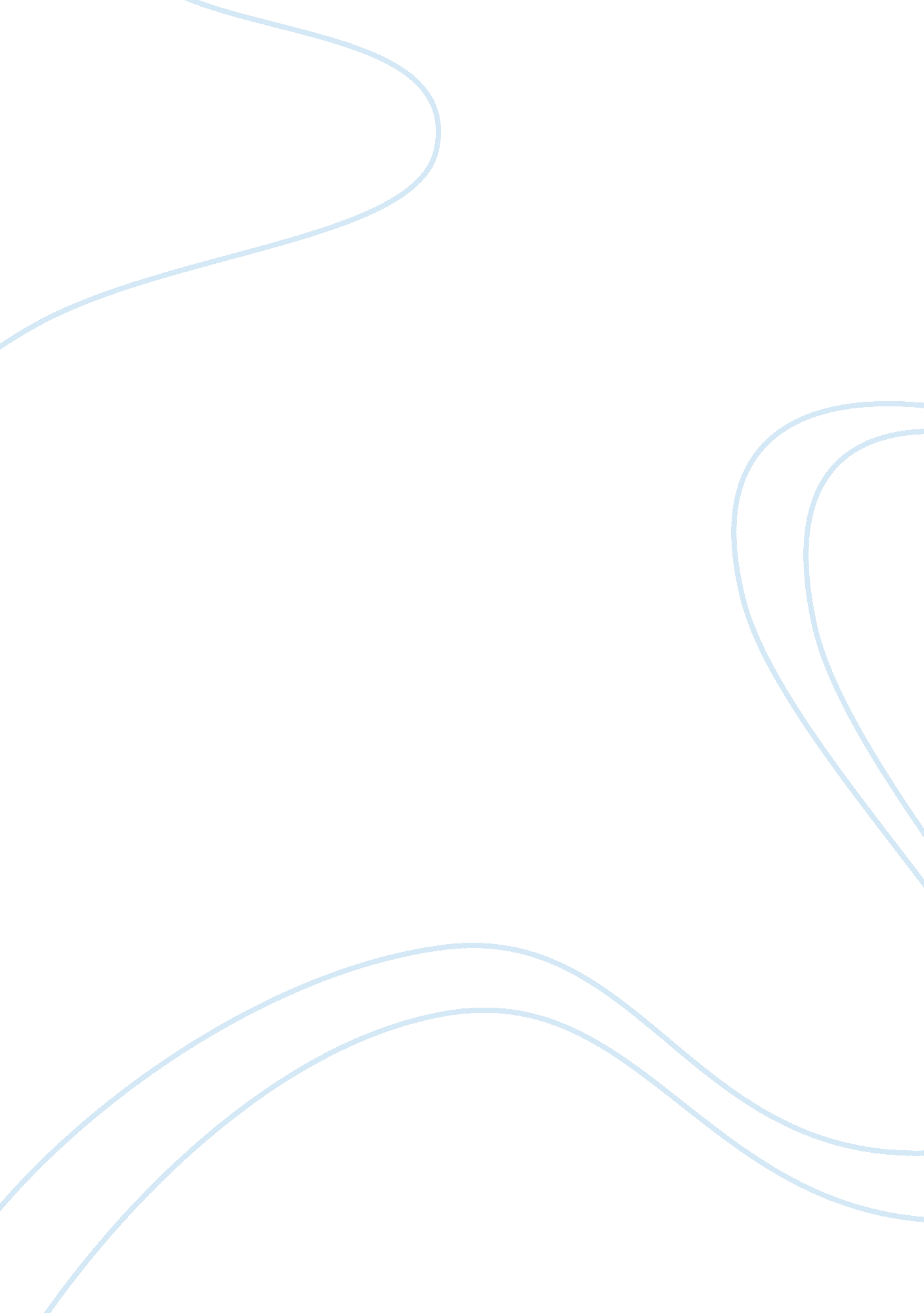 The use of assessment in school placement education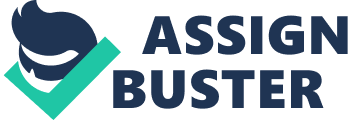 Contents Using Talk Partners What is appraisal? Assessment is a huge subject that covers everything from national proving to mundane scaling in the schoolroom. This assignment will hopefully look into the methods used in my two learning pattern schools and how it has impacted on my development to go a successful instructor during my clip on the Graduate Teacher Programme. The first inquiry I needed to inquire during my research procedure was why we assess as instructors? The replies became clear and I highlight methods and schemes discussed in this assignment to better my ain instruction. The 2nd inquiry was, what precisely is assessment? “ The term ‘ assessment ‘ refers to all those activities undertaken by instructors, and by their pupils in measuring themselves, which provide information to be used as feedback to modify the instruction and acquisition activities in which they are engaged ” ( Black and Wiliam, 1998 ) . The best instructors hence will necessitate to utilize assessment good and guarantee that the information gathered in their appraisal will be good used in the best involvement of the person students within the category. This is what I feel the difference between merely measuring because you have to, and good ‘ quality appraisal ‘ that is productive towards the students demands. Quality Appraisal Quality appraisal therefore is “ indispensable for be aftering kids ‘ s acquisition, based on their public presentation, so they are stretched to accomplish their full potency ” ( DfES, 2003 ) and to do certain that “ acquisition is driven by what instructors and students do in schoolrooms ” ( Black et al 2001 ) . The above quotation marks explain the importance of understanding what level the kids are presently working at as this straight affects how and what you really learn them in the schoolroom. It would be of small involvement to learn the kids something that they already understood and similarly by learning the kids a accomplishment that is beyond their current apprehension. This may take to confusion, loss of assurance and decreased degrees of motive with the kids. To be able to learn efficaciously you will necessitate to cognize what level the kids are presently working at, and this can be achieved by understanding how appraisal is used as information of a pupil on acquisition. The criterions achieved at early ages are strongly associated on how the kids achieve in their hereafter advancement harmonizing to the papers quoted on page 3 ( DfES 2003 ) . So we need to cognize what degrees the kids are working at presently to better accomplishment throughout the kid ‘ s journey through school. Good appraisal ensures pupil patterned advance is monitored within a school, if done efficaciously pupils acquisition will ever be challenged to accomplish new degrees of acquisition and therefore patterned advance can happen. It is hence important that appraisal demands to be both meaningful and enlightening in order to positively act upon the acquisition of the students and to non impede or de-motivate acquisition ( Black and Wiliam, 1999 ) . Black and Wiliam ‘ s research indicated that larning through appraisal depended on five cardinal points: aˆ? Provision of effectual feedback to pupils aˆ? Active engagement of students in their ain acquisition aˆ? Adjusting learning to take history of the consequences of appraisal aˆ? Recognition of the profound influence appraisal has on the motive and self-pride of students, both of which are important influences on larning aˆ? Need for students to be able to measure themselves and understand how to better. Learning through appraisal ‘ s five cardinal points ( Black and Wiliam, 1999 ) . There are many signifiers of appraisal used in schools and they can be used for changing intents, with the most often used intents as to why appraisal is used in schools are shown below: Why appraisal used in schools: aˆ? To supply you with feedback about students advancement aˆ? To supply students with educative feedback aˆ? To actuate students aˆ? To supply a record of advancement aˆ? To supply a statement of current attainment aˆ? To measure students readiness for future acquisition aˆ? To supply grounds of instructor and school effectivity Beginning: Kyriacou ( 2007 ) . Types of Appraisal “ As a consequence of the diverseness in the type of appraisal patterns used in schools, a figure of cardinal footings are now often referred to ” ( Clarke, 2005 ) . Two of the more of import appraisal patterns used in schools mentioning to the above quotation mark include ‘ Summative ‘ and ‘ Formative ‘ appraisal. Although both summational and formative appraisal involve an rating of the kids ‘ s cognition and understanding formative appraisal relies to a great extent on the judgement of the instructors twenty-four hours to twenty-four hours traffics with the kid as opposed to summative which additions grounds of cognition and understanding based on mensurable and comparable consequences. Summational Appraisal Summational appraisal is used throughout schools as a signifier of measuring and rating the degree of cognition of a kid. This procedure provides a snapshot of a kid at that minute in clip on any peculiar topic, and is used as an appraisal of larning as the signifier of a class or consequence. Examples of this include terminal of subject trials and tests such as the SAT ‘ s at the terminal of cardinal phases 1, 2 and 3, GCSE and A-Levels tests. Summational appraisal is utile as it enables you to rate the grade against the expected criterion and to derive an penetration into what they know easy and reasonably. You are so able to utilize this information and base this against other schools and kids across the state and in schools similar to the 1 where the trials were taken to compare consequences and to see if there is a tendency. From the summational appraisal brings informations, and tonss of it. This information can be cross referenced within the school ‘ s Local Authority, other similar schools, and all schools nationally utilizing resources such as the Fischer Family Trust and Raise Online to compare statistical informations. Following this analysis of informations the school is able to foreground countries for development ( via senior leading squad meetings that feed into a program of action ) which eventually consequences in a whole school action program. How my school achieves this will be looked into greater item later on in this assignment and it shows the importance of roll uping and hive awaying good quality information. Basically summational appraisal allows other schools to be compared with other schools including reviews, studies, statistics and conference tabular arraies. The League Table for North East Lincolnshire is broken down into the appendix of this assignment. Formative Appraisal The other good used signifier of appraisal that schools use is called formative appraisal, and it is really different to summative as it involves a subjective opinion from the instructor. It is formed from feedback and observations given during work during the school twenty-four hours. It is a signifier of appraisal as to where larning demands to come on for the kid or category and what constructs may or may non hold been misunderstood. This method is frequently referred to as an appraisal for acquisition of AfL ( note: summative is an appraisal of larning ) . This signifier of appraisal enables a instructor to accommodate future lessons into the timetable to retrieve constructs or to farther development as acquisition has been above or below what was expected. Appraisal for Learning ( AfL ) encompasses the procedure of what formative appraisal is. As Cowie studies, as a consequence of Black and Wiliam ‘ s research “ appraisal for acquisition should be an of import characteristic of schoolroom instruction and acquisition and that it can raise accomplishment ” ( Cowie, 2005 ) . Appraisal for larning hence, purposes to heighten larning based on this feedback within lessons taught in a instructor scholar procedure instead than to give an overall class of larning. The Uk Assessment Reform Group ( 1999 ) identified the five rules of appraisal for larning sketching some of the cardinal principals shown below: aˆ? The proviso of effectual feedback to pupils. aˆ? The active engagement of pupils in their ain acquisition. aˆ? Adjusting learning to take history of the consequences of appraisal. aˆ? Recognition of the profound influence appraisal has on the motive and ego regard of students, both of which are critical influences on acquisition. aˆ? The demand for pupils to be able to measure themselves and understand how to better. The Uk Assessment Reform Group ( 1999 ) How Assessment is Used In My School Placements The consequence of appraisal for larning “ is that the pupils maintain acquisition and stay confident that they can go on to larn at productive degrees if they keep seeking to larn ” and that “ pupil ‘ s do n’t give up in defeat or hopelessness ” ( Stiggins 2002 ) . Examples of such patterns used in my lead school have included the usage of speaking spouses. This method is good used at SP and kids ‘ s spouses change every Monday forenoon, they are drawn at random as to who will be each others spouse. In cardinal phase 2 this was merely chosen by pulling lollipop sticks two at a clip with that new set of spouses sitting at the rug together until no 1 is left. In cardinal phase 1 a white board programme called ‘ Magic Hat ‘ draws the kids ‘ s names out in braces with sound and life. This procedure gets the kids focused and excited as to who would be their spouse for the hebdomad, it was observered that kids became more motivated towards their ain instruction which is a positive influence that encourages acquisition. Self and peer appraisal was besides good used in both of my school arrangements, kids were able to peer assess each others work utilizing the tickled pink and green for growing formats in twelvemonth 4 comfortably as this has been good bedded by the category instructor. In other twelvemonth groups thumbs up or hitchhike down was observed in circle clip and plenary to see if kids had grasped a new or potentially hard construct. During an observation in October 2010 in my twelvemonth 4 category, future lesson planning was adapted because kids gave feedback to the instructor in a plenary that they did n’t understand clip jobs ‘ at all ‘ by demoing a mass of pollexs down when asked if they had understood the new things they had learnt that twenty-four hours? This was n’t wholly the instance, but an excess session was put in topographic point by the instructor the following twenty-four hours to reenforce acquisition and to better assurance with the thought of clip jobs. This was grounds being observed of AfL being used within the school and how it was used to organize an appraisal of where the category were in footings of larning at that minute in clip. This illustration follows the patterned advance from Black et Al ‘ s remarks that “ this type of assessment pattern relies on instructors developing in their students an orientation towards larning as distinguishable from public presentation ” ( Black, P. et Al. 2003 ) , and it was clear to see that this category instructor had achieved precisely that. I have observed many other appraisal schemes in both of my arrangements at SP and LS schools, and they appear to adhere to what the UK Assessment Reform Group was proposing in their five cardinal principals. I have already taken them on board and am utilizing them daily within my ain instruction pattern, they include: Use of talk spouses. Peer and Self Assessment of work. Opportunities to react to taging feedback- from tickled pink and green for growing. This new chance is followed up and once more marked. AfL and unwritten feedback within lessons to assist kids to better their thoughts and apprehension. When I mark books a green pen is used to put marks to better the kids ‘ s larning single to that student that they can react to, and a pink pen is besides used to move as feedback from a peculiar piece of work that is used in concurrence with the schools marker policy. SP School uses this ‘ tickled pink and green for growing ‘ scheme across the school which covers facets of acquisition. The purpose is to supply students with up to three points which are peculiarly good within their work and so one country for growing, possibly supplying illustrations of how they can accomplish this mark. My 2nd schools taging policy appeared to be more formal in what I had observed in cardinal phase 1, although feedback was still given by the category instructor there was no where for the students to react to new marks. Therefore I have taken both methods into my ain manners of learning but will favor SP ‘ s method as I have seen the increased degrees of motive when kids look to see their old yearss work. How Assessment Data is Used I have been fortunate plenty to detect how the information has been used in my lead school ( SP ) and in my clip in my 2nd arrangement at ( LS ) , I was shown how the school interprets this information to concentrate precedences towards its chief school program. The information aggregation is an on-going procedure, SP and LS have gathered old ages of informations and they are so able to traverse cite their tonss and degrees locally ( within the local authorization ) and nationally by analyzing informations through RaiseOnline ( Raise Online ) and the Fischer Family Trust ( FFT ) . The twenty-four hours to twenty-four hours tracking in schoolrooms is formed via measuring students advancement ( APP ) , this is collected separately for each kid in every category by the kid ‘ s category instructor with both formative and summational appraisal methods used to garner grounds. The APP scaling is moderated within both schools every term to guarantee that they are just and standardised in line with national criterions. Moderation begins by roll uping the information from at least three kids in every category, the instructors scaling is so scrutinised against grounds that is available within the school for that kid. Evidence collected includes the kid ‘ s text books ( in English, Maths and Topic work ) and photocopies of illustrations of work for that kid. Evidence has included work recorded on single whiteboards during plenary and starting motors to demo that the kid can understand a certain construct, method or accomplishment. This grounds is named by the student, dated and photocopied to be used as grounds to be shown alongside text edition work to demo concluding for levelling a certain kid. Up to three pieces of evidenced are needed to be able to firmly level a kid at the in agreement degree, and this was the instance for both pupils. The moderateness at SP and LS is conducted by experient professionals within the school ( all form portion of the leading group ) and they have suited preparation on moderateness and frequently liaise with other schools to portion information and techniques on regular preparation Sessionss and moderateness meetings. This is indispensable, as it ensures that the consequences are able to be assessed with other categories and other schools reasonably and systematically so that every kid is graded every bit and reasonably. All instructors questioned in both LS and SP had received preparation on APP and this ensures quality within the schools as a whole. The moderateness procedure ensures consistence within the school, and hopes to avoid jobs of levelling a kid falsely. The consequences of the APP at SP form the footing of what the school has adopted as its tracking grid coined the ‘ Pink and Grey ‘ tracking grid which has been formed from an on-line appraisal programme called Optimum O-Track which was precisely the same programme that my 2nd school arrangement had merely moved to in their appraisal informations trailing. A on the job illustration is shown on the following page with the students names blanked out. This simple but effectual tool enables all staff to see what level the kid ( category by category ) is accomplishing presently, and what level the expect to be by the terminal of the school academic twelvemonth. The pink and Grey tracking grid is a really utile tool that can easy be referred to foreground kids underperforming academically or highlight those over transcending outlooks ( gifted and talented ) . When utilizing these tracking grids it is an easy occupation to foreground which kids will necessitate intercession schemes to heighten their acquisition chances within school. The category instructors are besides able to utilize these grids to choose ability groups within their category, at SP the category instructor has chosen three ability groups with LS holding four with category TA to back up their SEN group at all times. The schools information is collected and continually tracked following every pupils advancement from foundation throughout the kid ‘ s school calling, information is so transferred at the terminal of twelvemonth 6 to the kid ‘ s new school. During this larning journey informations is compared with the kid ‘ s expected degrees which are predicted from a really early phase by comparing old ages of old consequences from across the state. The Fischer Family Trust has been “ assisting LEAs and schools to do more effectual usage of public presentation informations. It now works with all the LAs in England and Wales to supply a scope of analyses to back up self-evaluation, appraisal and mark scene ” ( fischertrust. org ) . My 2nd school arrangement at LS used a really similar method to the ‘ Pink and Grey ‘ tracking grid which I was shown in item during my clip at the school because their consequences besides came from the O-Track system. They have late adopted the same system as SP ( within the past three months ) and it was promoting to see how every member of staff was cognizant of its usage within the school. All instructors have entree to the online installations that show each and every category within the school merely like the ‘ Pink and Grey ‘ trailing system. LS ‘ s trailing system is more inline with the default ‘ O-Track ‘ designed by Optimum ( www. secure. otrack. co. uk ) . More illustrations of how this information is presented is shown in the appendix of this assignment, this shows how the schools can utilize the information and signifier programs as to how they target certain countries. The school is able to compare their collected informations with the Fischer Family Trust and Raise Online informations collected nationally to see anticipations of what degree every person student will be expected to accomplish by the terminal of KS2. The national outlooks show that the demands at the terminal of KS2 are a flat 4, and if a kid is falling below this expected degree ( even every bit early as twelvemonth 1 ) intercessions would be triggered within the school to better and to offer support to better the acquisition and apprehension of that peculiar topic. This highlights the importance of quality appraisal, even at a really immature age within the school as it enables these intercession schemes every bit early as possible to offer as much support as needed to acquire the kid back on path to hopefully accomplish a degree 4 by the terminal of twelvemonth 6. The appraisal forms a program of action within the school as this puts the accent on kids ‘ s acquisition. The procedure of record maintaining and measuring from APP shows the demands of single kids within a category, and this information is available to demo what every kid is accomplishing and high spots who is accomplishing at what degree. In an ideal universe every single kid ‘ s demands would be addressed with lower achieving students acquiring the support they need with intercession schemes, T. A. support and excess aid. Middle accomplishing kids being pushed at a degree suited to their acquisition demands, and higher achieving ( and gifted and talented ) being given differentiated work to foster their apprehension and better their degrees. Realistically it is n’t excessively far off from what really happens at the schoolroom degree from observations of LS and SP schools. Both lead school and 2nd school arrangements showed kids being assigned groups within the category, higher to take down ability groups ( HA, MA and LA ) . In every instance they were known as names such as Mars, Asteroids, Rockets and Strawberries, Blueberries and Pineapples. They were ne’er referred to as higher or lower groups even though many of the kids understood who the higher achieving students were. Puting the kids into these groups enables the category instructor to offer differentiated work suited to the degree that the single kid is working at. This enables kids within the category to work at a degree that they are confident at, by dripping excess information and constructs into something that they feel confident in they will of course demo advancement and apprehension over clip, and in turn their levelling will hopefully better systematically. The APP information is collected and is compared with national and regional informations to compare with other like for like schools. The statistics can be broken down and be filtered for any tendencies. You are able to look into ( as an illustration ) by utilizing FFC statistics with the per centum of kids who are on free school repasts and how this correlates to their predicted classs in, once more for illustration, in English. This is one illustration, but many other countries can besides be cross referenced including particular educational demands students, and kids who have low attending tonss. Data is outputted into about any filtered graph or tabular array of your choosing, and it is here where marks are highlighted from Senior Leadership Team ( SLT ) meetings that follow associating to the statistical grounds. Following on from the SLT meetings a program of action will follow which will finally feed into the whole school development program. This is when information will feed back to the category instructors for a whole school attack. At my lead school they have targeted male child ‘ s script and numeracy as a whole as two countries to better and to concentrate on for the following academic twelvemonth. Hopefully this will so demo betterments over the twelvemonth and new marks will ensue as the school development program proves to be successful. This is a rhythm that continues over the class of the school twelvemonth, and tendencies are monitored with the statistical information available to the school. Tendencies are monitored over three old ages and when Numberss systematically rise or fall over these old ages it can be considered a tendency. Many factors can impact the figures, such as a strong cohort for one or two cryings, so a three twelvemonth tendency is what is looked for in the statistics as it is considered more dependable. Decision This assignment has shown me the importance and extreme regard that has to be given to assessment during my instruction pattern. Leveling and rating has to be just and accurate to enable each and every student to have the instruction that they deserve. Motivation and feedback have struck me as two of the most of import characteristics of appraisal influenced by a instructor, and I will seek to ne’er bury this. It is easy to give a mark or class merely by clicking or traversing a kid text edition. What needs to be remembered is that kid is eager to cognize what it is they did good, or so why they are acquiring certain inquiries incorrect. It is up to you hence, as a successful instructor, to put marks and highlight cardinal countries that need farther understanding through clear feedback to the student. By offering persons feedback you can do that child them experience single with larning personalised to them and offering the chance to increase motive and involvement in a topic that merely might raise criterions. My appraisal of students advancement within the kids ‘ s work will necessitate to be accurate as I now know it has long term effects on each kid ‘ s future acquisition. Incorrect levelling ( even from an early age ) has shown with my research to hold deductions on the kid. It can find how that kid is helped during their clip at school and what degree of work that they are given during their work, if it is excessively difficult or excessively easy motive and willingness to larn can fall intending the kid does n’t develop their full acquisition potency. A kid who is excessively extremely ranked may lose out on possible intercession Sessionss to acquire them to the degree you originally thought that they were. Standard Q11 refers to that: Standard Q12 Standard Q13 Appendix By utilizing ‘ Optimum Otrack ‘ the school is able to supervise and compare statistics. Here are some illustrations of informations tracking from Optimum Otrack, as used in my 2nd school arrangement at LS. Can it be noted that all the kids ‘ s names used within the tabular arraies are wholly fabricated. Bibliography Black, P. Wiliam, D. ( 2001 ) Inside the Black Box: Elevation Standards through Classroom Assessment, King ‘ s College London School of Education Black + Wiliam 2003 used beginning! ! ! ! Black, P. Harrison, C. , Lee, C. , Marshall, B. and William, D. ( 2003 ) Appraisal for Learning: Puting it into Practice, Maidenhead: Open University Press. USED Clark, S. ( 2005 ) Formative Assessment in Action: Weaving the Elements Together. London. Hodder Murray. USED Cowie, B. ( 2005 ) How do pupils respond to assessment for larning? The Curriculum Journal 16 ( 2 ) pp. 137-151 DfES ( 2008 ) Excellence and Enjoyment: A Strategy for Primary Schools DfES, London. Broardfoot, P. Daugherty, R. Gardner, J. Gipps, C. Harlen, W. James, M. Stobart, G [ The Uk Assessment Reform Group ] ( 1999 ) Appraisal for Learning: beyond the Black Box. Cambridge School of Education USED Stiggins, R. J. 2002. Assessment Crisis: The Absence of Assessment FOR Learning, in Phi Delta Kappan Vol. 83, No. 10 pp758-765 Self and Peer appraisal Self AssessmentA describes the activities employed within and outside the schoolroom that enable the student to reflect on what has been learnt and judge it against a set of standards, e. g. utilizing traffic visible radiation systems which give pupils the chance to bespeak their ain ideas about a piece of work against the given Success Criteria ( SC ) . This could merely be used during a pit-stop or plenary, pupils grade work with an R, A or G or with the relevant coloring material. I have seen this working efficaciously with kids in Year 2. True lower ability students require an component of support but merely finishing the procedure prepares and develops their apprehension for the hereafter. Both the whiteboard and the synergistic whiteboard are entree points for students to mention to happen their learning nonsubjective and success standards. Frequently the LO and SC can be located on kids ‘ s work. Self EvaluationA is the procedure by which the student additions an understanding ofA howA they are larning as opposed toA whatA they are larning. There are legion factors that the category instructor must see here. Whether there is/are: The right schoolroom clime Clarity in the intended acquisition result and a theoretical account of what success looks like – illustrations of expected result, modelled by the instructor or Tantalum Time for self appraisal and contemplation Training to let the students to measure their ain workA efficaciously – e. g. usage of traffic visible radiation cards and coloring material indexs Planned chances for students to measure their work – during plenaries and pit-stops Resources provided that aid the self appraisal procedure – on whiteboard, selected pieces of work Classroom schemes that support self and peer appraisal include modeling by the instructor utilizing examples: at the beginning, during or after finishing undertakings, success standards shared or created and continually referred to by instructor and students ( see whiteboard exposure ) , usage of oppugning techniques that promote higher order thought, in writing organizers e. g. hitchhike up, station its, charts and construct mapsA that encourage contemplation on larning procedure and larning result, contemplation clip during the lesson – mentioning to hold success standards, taging that celebrates and encourages the student to reflect on facets of their work related to success standards, talk spouses are sometimes less suppressing for students to show troubles. The procedure develops a more analytical attack to their work as they learn from their spouse ‘ s negotiations. It is indispensable that students are trained. ( And last but non least ) , puting clear marks that pupils understand and can mention to, in order to better their work: Using Talk Partners Black, P. and Wiliam, D. ( 1998 ) indicated that it is important that kids are familiar with self appraisal before shiping on equal appraisal, which can be known as ‘ talk spouses ‘ or ‘ buddy draughtss ‘ . Children need to be trained in how to make this and a set of land regulations need to be established. I have spent a batch of clip with students guaranting they are all to the full cognizant of the outlooks. Additionally, the emotional facet of sharing work with a spouse should non be overlooked as kids can happen it dashing to portion their work with other students in their category. However, the instruction of literacy seems to impart itself to these types of experiences because of the accent on development of speech production and listening accomplishments. PEER ASSESSMENT TO DISCUSS In order to develop a sound apprehension of AfL I recommend the attacks Shirley Clarke discusses in her book Targeting Assessment in the Primary Classroom and Clarke ‘ s Golden Rules for taging with a talk spouse should be an indispensable portion of any primary instructor ‘ s toolkit. The guidelines are clear and can be used to make a category understanding for how best to work with your talk spouse. Clarke suggests that both spouses should be approximately the same ability, or merely one leap in front or behind, instead than a broad spread, nevertheless, I have found that students do profit from working with spouses of changing abilities at selected times. Each student should take clip to look into their ain work before a talk spouse sees it. The talk spouse should get down with a positive remark – at least one. The functions of both parties need to be clearly defined. And possibly displayed for future mention. The talk spouse demands clip to take in the kid ‘ s work, so it is best for the writer to read out work foremost. This besides establishes ownership of the piece. Children need to be trained in the success and betterment procedure, or whatever is being used, so that they are confident with the stairss involved. Children must both hold the portion to be changed. The writer should do the Markss on his or her work, as a consequence of the mated treatment. Children need to be reminded that the focal point of their undertaking is the learning purpose for the piece of work. The talk spouse should inquire for elucidation instead than leap to decisions. The betterment suggestions should be verbal and non written down. The lone authorship necessary is the designation of the success ( es ) and the betterment itself. However, I have found that there can be issues with guaranting students have clip to react to the remarks made. A 2nd issue is holding clip to tag pupils work in this manner, the policy indicates that non all pieces of work require marker in full but to choose one cardinal piece a hebdomad in each topic, doing this a more realistic aim. The tabular array below indicates the outlooks in composing produced by the Dorset Association of Schools Partnership ( DASP ) . In brief, I conclude, from observations and through my ain instruction experiences, AfL strategies provide chances for kids to lend to their acquisition in literacy and other countries of the course of study, foregrounding patterned advance and as a consequence informing future planning. I believe with the usage of AfL kids are more focussed and cognizant of what they are larning. 